Информационное письмоВ связи с выявлением на территории Краснодарского края карантинного объекта — коричнево-мраморного клопа (Halyomorpha halys Stal.) Управление Россельхознадзора по Ростовской, Волгоградской и Астраханской областям и Республике Калмыкия информирует о возможном риске распространения вредителя на территории Ростовской области.Коричнево-мраморный клоп агрессивный многоядный вредитель, питается более чем на 100 видах растений из 49 семейств. Наибольший вред причиняет плодовым культурам (семечковым, косточковым) и ягодным (в первую очередь винограду). Может вредить овощным и зерновым культурам. Это теплолюбивое насекомое, которое развивается в пределах температур от 15 ос до 33 ос. Наиболее вероятными путями проникновения коричнево-мраморного клопа являются транспортные средства, растения и растительная продукция, контейнеры и грузы.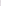 Принимая во внимание риски, связанные с распространением коричнево-мраморного клопа по территории Российской Федерации, Россельхознадзор усиливает контроль за подкарантинной продукцией на наличие в ней данного карантинного объекта. Уведомляем хозяйствующих субъектов, граждан и организации об угрозе, связанной с распространением коричнево-мраморного клопа. В случае выявления карантинного объекта необходимо немедленно проинформировать Управление по телефону «горячей линии»: 8(863)223-02-97.